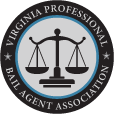 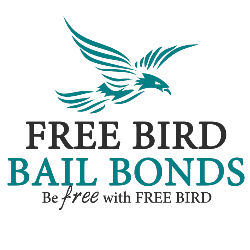 Free Bird Bail BondsApplication/ContractDate: __________________ Court: ___________________________________ Bail  Amount $__________Bond Fee: $_______ Bond Fee Paid: $________ Unpaid Bond Fee: $__________Charge(s): ______________________________________ AKA or Alias: _____________________________Defendant’s Full Name: ____________________________________ Social Security #: ________________________Address: _______________________________________________ City: ___________ ____State: _____ Zip: ________Home Phone #: _______________ Mobile Phone #: _________________Email:_______________________________Other Address: _________________________________________ City: ________________ State: _____ Zip: ________Date Of Birth: ____________ Age:______ Height:______ Weight:______ Scars/Tattoos: ______________________Hair Color: ______ Eye Color: _____ Race/Nationality: ______ Sex:_____ Social Network: ______________________Employer: ___________________________________________ Phone #: ___________________ How Long: ______Employer Address: _____________________________________ City: ______________ ____State: ___ Zip: _________LIST FAMILY AND/OR FRIENDS AS PERSONAL REFERENCESName : __________________________ Address: _________________________City: __________ State___ Zip: _______Relation: ____________________________ Phone ____________________ Mobile # _________________________Name : __________________________ Address: _________________________City: __________ State___ Zip: _______Relation: ____________________________ Phone ____________________ Mobile # _________________________CO-SIGNER{S} INFORMATION ONLYFull Name: ________________________________________ Social Security: _________________________________Relationship to Defendant: ______________________ Driver's License/ ID #: _________________________________Home Address: _______________________________________ City: ____________ State: ____ Zip: ____________Home Phone #: ________________ Mobile Phone #:_________________ Email/Social network:________________Birthdate: _________ Sex : M or F   Type of Car owned: _________________ License Plate #: __________________Employer: _________________________________ Phone #: _________________ Other Phone #: _______________Employer Address: ________________________________ City: _______________________ State: ___ Zip: ______Supervisor: ____________________________ Department/Position: _________________________ How Long:_____I (We), the cosigner(s), understand that I am (we are) responsible for the appearance of the person named above (the defendant) to be in the respective courts(s) on any given date(s) issued by the court(s). If this person does not appear in court, I (we) will be responsible for the entire amount of the bond and all expenses (travel fees, bail enforcement fees, attorney costs, court cost, etc.) that may be incurred in the process and re-arrest of the named person. I (We), the co-signers, and the defendant, also understand that we will notify Free Bird Bail Bonds immediately of any changes to the phone numbers and/or addresses listed above. For the value received, the undersigned defendant and cosigner(s), jointly and separately, promise and agree to pay Free Bird Bail Bonds for any loss they suffer by the failure of the defendant to fulfill all of the conditions of this bond and/or his/her release._______________________Date: ____     _________________Date: _____       ____________________ Date _____Co-Signer Signature                                        Co-Signer Signature                              Defendant Signature                                                                         Receipt For Payment	        		Date ______________Free Bird Bail Bonds has received $___________, ___________________________________DollarsFor Bail Bond Payment from: ___________________________.  	Cash   	 Credit         OtherBondsman’s Signature: __________________________________.